СОВЕТ ДЕПУТАТОВ муниципального образования Чёрноотрожский сельсовет Саракташского района оренбургской областиЧЕТВЕРТЫй созывР Е Ш Е Н И Евнеочередного двадцать второго  заседания Совета депутатов Чёрноотрожского сельсовета Саракташского района Оренбургской области четвертого созыва11.08.2022                                 с. Черный Отрог                                        №151О внесении изменений в решение  Совета депутатов Чёрноотрожского сельсовета Саракташского района Оренбургской области от 03.07.2007 №64«О Положении «Почетный гражданин Чёрноотрожского сельсовета» В соответствии с Федеральным законом от 06.10.2003 № 131-ФЗ                                     «Об общих принципах организации местного самоуправления в Российской Федерации»,  на основании решения комиссии по рассмотрению материалов о присвоении звания «Почётный гражданин Чёрноотрожского сельсовета», знака «За заслуги перед Чёрноотрожским сельсоветом» от 10.08.2022Совет депутатов Чёрноотрожского сельсовета РЕШИЛ:1. Внести в решение Совета депутатов Чёрноотрожского сельсовета Саракташского района Оренбургской области от 03.07.2007 №64                                «О Положении «Почетный гражданин Чёрноотрожского сельсовета»  следующие изменения:1.1. Пункт 1.1 Положения «О Почётном гражданине Чёрноотрожского сельсовета» изложить в следующей редакции:«1.1. Звание «Почётный гражданин Чёрноотрожского сельсовета» присваивается по решению Совета  депутатов Чёрноотрожского сельсовета Саракташского района Оренбургской области ежегодно, не более трех человек.».1.2.  Пункт 2.2 Положения «О Почётном гражданине Чёрноотрожского сельсовета» изложить в следующей редакции:«2.2. Представление кандидатов на присвоение звания «Почётный гражданин Чёрноотрожского сельсовета» инициируется органами местного самоуправления, коллектива предприятий, учреждений, организаций и общественных формирований. Представление вносится в комиссию по рассмотрению материалов о присвоении звания «Почётный гражданин Чёрноотрожского сельсовета», знака «За заслуги перед Чёрноотрожским сельсоветом» ежегодно, не более одного кандидата от ходатайствующей стороны. Представление содержит наградной лист, который является основным документом, отражающим данные о личности гражданина; согласие гражданина на обработку персональных данных; протокол заседания коллектива или выписка из него, если награждение инициируется коллективом организации.».3. Настоящее решение вступает в силу со дня его обнародования и подлежит размещению на официальном сайте Чёрноотрожского сельсовета Саракташского района Оренбургской области.4. Контроль за исполнением данного решения возложить на постоянную комиссию по мандатным вопросам, вопросам местного самоуправления, законности, правопорядка, работе с общественными и религиозными объединениями, национальным вопросам и делам военнослужащих (Гусев П.Г.).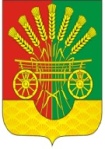 Председатель Совета депутатов сельсоветаГлава сельсовета___________           Г.Х. Валитов___________  З.Ш. Габзалилов